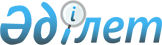 О внесении изменений в решение Каракиянского районного маслихата от 29 июня 2015 года № 27/285 "Об утверждении Правил оказания социальной помощи, установления размеров и определения перечня отдельных категорий нуждающихся граждан"
					
			Утративший силу
			
			
		
					Решение Каракиянского районного маслихата Мангистауской области от 24 октября 2016 года № 5/45. Зарегистрировано Департаментом юстиции Мангистауской области от 15 ноября 2016 года № 3183. Утратило силу решением Каракиянского районного маслихата Мангистауской области от 29 марта 2021 года № 2/18
      Сноска. Утратило силу решением Каракиянского районного маслихата Мангистауской области от 29.03.2021 № 2/18 (вводится в действие по истечении десяти календарных дней после дня его первого официального опубликования).

      Примечание РЦПИ.

       В тексте документа сохранена пунктуация и орфография оригинала.
      В соответствии с Бюджетным кодексом Республики Казахстан от 4 декабря 2008 года, Законами Республики Казахстан от 28 апреля 1995 года "О льготах и социальной защите участников, инвалидов Великой Отечественной войны и лиц, приравненных к ним", от 23 января 2001 года "О местном государственном управлении и самоуправлении в Республике Казахстан" и постановлением Правительства Республики Казахстан от 21 мая 2013 года №504 "Об утверждении Типовых правил оказания социальной помощи, установления размеров и определения перечня отдельных категорий нуждающихся граждан", Каракиянский районный маслихат РЕШИЛ: 
      1. Внести в решение Каракиянского районного маслихата от 29 июня 2015 года № 27/285 "Об утверждении Правил оказания социальной помощи, установления размеров и определения перечня отдельных категорий нуждающихся граждан" (зарегистрировано в Реестре государственной регистрации нормативных правовых актов за №2779, опубликовано в газете "Қарақия" от 30 июля 2015 года № 52-53.) следующие изменения:
      в Правилах оказания социальной помощи, установления размеров и определения перечня отдельных категорий нуждающихся граждан, утвержденным указанным решением:
      в пункте 3:
      подпункты 7) и 8) изложить в новой редакции следующего содержания:
      "7) уполномоченный орган -государственное учреждение "Каракиянский районный отдел занятости, социальных программ и регистрации актов гражданского состояния" осуществляющий назначение и выплату социальной помощи (далее – уполномоченный орган);";
      "8) уполномоченная организиция - Департамент "Межведомственный расчетный центр социальных выплат" - филиал некоммерческого акционерного общества "Государственная корпорация "Правительство для граждан" по Мангистауской области;";
      пункт 14 изложить в новой редакции следующего содержания:
      "14. Социальная помощь в пределах средств предусмотренных местным бюджетом на текущий финансовый год, предоставляется в виде единовременной оплаты образовательных услуг по фактическим затратам организации образования и ежемесячно на частичное покрытие затратов питания и проживания – 5 (пять) месячных расчетных показателей:
      студентам – инвалидам, круглым сиротам и воспитанникам детских домов и детских деревень, обучающимся в высших учебных заведениях Республики Казахстан без учета дохода;
       студентам следующих категорий из семей, имеющих среднедушевой доход ниже 1,5 кратной величины прожиточного минимума в Мангистауской области за 12 месяцев перед обращением:
      студентам, обучающихся по очной форме, для получения академической степени бакалавра в учебных заведениях Республики Казахстан или интернатуре высших медицинских учебных заведений, по запросу государственных учреждений района в целях обеспечения квалифицированными специалистами здравоохранения, образования, агропромышленного комплекса, социального обеспечения, культуры, спорта и туризма; 
      студентам, которые оба или один из родителей являются инвалидами;
      студентам, которые один из родителей умерли.
      Установить, что решение о назначении социальной помощи принимается районной комиссией по отбору студентов на назначение социальной помощи на основании заключения уполномоченного органа.";
      пункт 29 исключить;
      пункт 34 изложить в новой редакции следующего содержания:
      "34. После определения права на ОДП уполномоченный орган приглашает заявителя и (или) членов его семьи для разработки индивидуального плана помощи семье и социального контракта активизации семьи согласно формам, утверждаемым приказом Министра здравоохранения и социального развития Республики Казахстан от 17 мая 2016 года № 385 "Об утверждении форм документов для участия в проекте "Өрлеу" (зарегистрирован в Реестре государственной регистрации нормативных правовых актов № 13773).
      При этом претенденты из числа самозанятых, безработных, за исключением случаев, предусмотренных пунктом 31 настоящих Правил и инвалидов 1 и 2 группы, учащихся, студентов, слушателей, курсантов и магистрантов очной формы обучения, в течение одного рабочего дня 
      направляются для участия в активных мерах содействия занятости в центр занятости либо предоставляют направления на иные меры содействия занятости, реализуемые за счет средств местного бюджета в соответствии с Законом Республики Казахстан от 6 апреля 2016 года "О занятости населения".".
      2. Контроль за исполнением настоящего решения возложить на постоянную комиссию Каракиянского районного маслихата законности, полномочия депутатов и по социальным вопросам (председатель комиссии А.Нугманов).
      3. Руководителю аппарата Каракиянского районного маслихата (Р.Ибраева) после государственной регистрации в Департаменте юстиции Мангистауской области обеспечить официальное опубликование настоящего решения в информационно – правовой системе "Әділет" и в средствах массовой информации. 
      4. Настоящее решение вступает в силу со дня государственной регистрации в органах юстиции и вводится в действие по истечении десяти календарных дней после дня его первого официального опубликования.
      примечание: расшифровка абрревиатуры: 
      ОДП – обусловленная денежная помощь
       "СОГЛАСОВАНО"
      Руководитель государственного 
      учреждения "Каракиянский районный
      отдел занятости, социальных программ и
      регистрации актов граждаского состояния"
      Сарсенгали Маркс Тайырович
      24 октября 2016 года.
					© 2012. РГП на ПХВ «Институт законодательства и правовой информации Республики Казахстан» Министерства юстиции Республики Казахстан
				
      Председатель сессии

Ж.Тулегожаев

      Секретарь районного маслихата

А.Мееров
